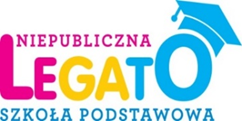 REGULAMIN ZAJĘĆ Z TENISAUczeń zobowiązany jest:Podczas zajęć na kortach wykonywać polecenia i wskazówki instruktora.Zachowywać się w sposób kulturalny i zdyscyplinowany. Twoje zachowanie może mieć wpływ na bezpieczeństwo innych osób.Nie oddalać się od grupy.Zgłaszać opiekunowi wszelkie objawy złego samopoczucia.Przed wejściem na korty zapoznać się z regulaminem korzystania z kortów i bezwzględnie go przestrzegać.Z wszelkich urządzeń korzystać w sposób rozważny i zgodnie z ich przeznaczeniem.Dbać o czystość, ład i porządek w miejscach, w których się przebywa.Kulturalnie odnosić się do opiekunów, kolegów i innych osób.Wobec uczestników, którzy nie przestrzegają regulaminu i zasad przepisów bezpieczeństwa, będą wyciągane konsekwencje zgodnie z kryteriami ocen z zachowania zawartych w wewnątrzszkolnym systemie oceniania. ................................................................                                ......................................................................               miejscowość i data                                                                      podpis rodzica/opiekuna....................................................................podpis ucznia     